【けいじの政治塾】入塾志望書　入塾希望の方は、以下の問題にご回答の上、メールkeiji@mskj.or.jp又はFAX０４７（３４８）３９３３で　お申込み下さい。折り返しこちらからご連絡させて頂きます。■入塾試験問題■（正義について）３階建のマンションにエレベーターを設置する事になりました。費用は300万円。そこで各階の代表者が集まり、話し合って負担額を決める事になりました。そこで出された案は以下の通りです。案1：　共有部だから、各階住民が１００万円ずつ支払う案２：　１階住民は基本的に使わないから、２階と３階の住民が１５０万円ずつ支払う案３：　3階は2階より倍の上昇を要するので、２階住民が100万円、3階住民が200万円支払う上記のように様々な意見が出てまとまらず、支払期限の次週に多数決で決める事だけ約束して、解散となりました。また、決定以降はお互いに結果に文句を言わないという組織内のルールも決めました。・・・次週、多数決が行われた結果、１階の住民が全額の３００万円を支払う事になりました。　（2階と３階住民が「１階住民が全額負担すべき！」と主張し、ルールに従って多数決で決定しました）※代表者は各階１人とします。尚、各階には同数の世帯があり、住居人のステータスには全て差がないものとします。問題【問１】　上記決定は‘民主的’かつ‘多数決’で決定されています。どこがおかしいと感じますか？またその理由は何ですか？
【問２】　もしあなたが１階の住民なら、決定に対してどういう行動を取りますか？
【問3】　あなたが思う正しい負担割合と、その広め方は？　　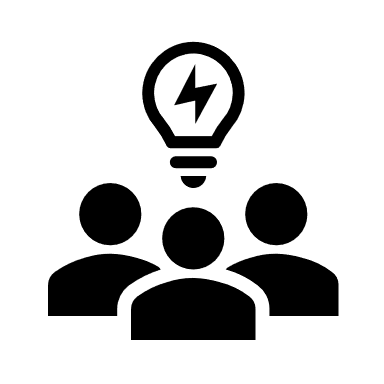 【けいじの政治塾】に入塾を志望します　連絡先：　　メールkeiji@mskj.or.jp又　は　FAX０４７（３４８）３９３３氏名（漢字）　　（ひらがな）　　（ひらがな）　　住所〒　　　-　　〒　　　-　　〒　　　-　　電話職業　　　　　　　　　　　　　　　　　　　　　　　　　　　　　　　　　メール　　　　　  @　 　記入日令和　　　　年　　　　月　　　　日